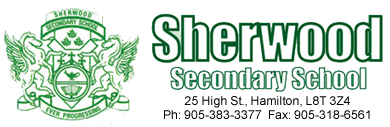 School Council MinutesDate: December 6, 2016Location: Sherwood School LibraryTime: 6:30pmPresent: Jackie Brown, Jennifer Clarke, Alison DeMelo, Sandi Horton, Haley McComb, Kathryn Russ, Beth Woof, Fariha WoolvettMinutes recorded by Fariha WoolvettWelcomeApproval of Minutes Reports/UpdatesPrincipal’s report given by Beth Woof:Parent Portal form came home with the mid-term reports. Parents can sign up to view marks, absences, and to pay for school purchases. The school is hoping many parents sign up for this. Mid-term reports came home recently. 15% of student credits are at a level of 4+. 65% of students are at a level 3 or higher.Facilities Update: The Ministry has turned down the Board’s fourth request for a new school build. The Board will continue to push for a new build with a fifth request.The library has been weeded out – old materials are being replaced with new furniture, charging stations.Lighting has been updated in the auditorium – this will save money through a reduction of energy and the area is brighter.Staff will be explaining to students by December 19 the dates and expectations regarding culminating tasks and exams. Exams begin on January 26, 2017.Teacher’s report given by Jackie Brown:Culminating tasks account for 30% of the mark.  In grades 9 and 10, the final exam should be no more than 10%. Culminating tasks should be completed in class. Volleyball, basketball and hockey are in full swing. December 7: MADD assembly. December 8: Music Night.  December 9: Pickleball tournament. December 16: Floorball tournament with a SAC bake sale. December 12 Sherwood is hosting middle school volleyball championships. The shoebox campaign has finished with 50 boxes.Student Council Report: December activities: Last week of school – Pictures with Santa ($1), gift basket raffles, Ugly Christmas sweater day, finishing the Food Drive, guess the number of candies contest, talent show/dance on the last day of school before the holidaysJanuary activities: pajama dayFebruary activities: candy grams, semi-formalOpen ItemsParent Engagement Fund: The school would like to use some money to host a parent information night on the effects of social media – being aware of social media and the impact of it on children.Grade 9 option sheets will be completed in January 2017.Next Meeting: January 24, 2017 6:30 pm in Sherwood library.